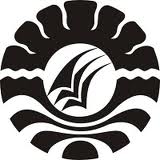 SKRIPSIPENERAPAN PENDEKATAN CONTEXTUAL TEACHING AND LEARNING UNTUK MENINGKATKAN HASIL BELAJAR SISWA PADA MATA PELAJARAN MATEMATIKA KELAS III SD INPRES PERUMNAS KOTA MAKASSARMEGAWATI ALWYPROGRAM STUDI PENDIDIKAN GURU SEKOLAH DASARFAKULTAS ILMU PENDIDIKANUNIVERSITAS NEGERI MAKASSAR2016